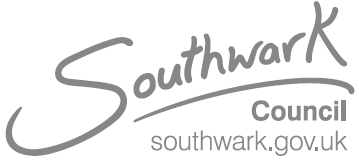 INDUCTION REQUEST FORMThis Form may be used by proponents to request induction of a prospective scheme into the SSDM quality system.Except where otherwise expressly stated, all sections should be completed by the proponents. All fields must be completed with the required information (with N/A entered if any are not applicable).Once this form has been completed please submit copies by email to Highways@southwark.gov.ukSection A	For official use onlyNOTE TO PROCESSOR: This section should be completed by the approving officer when a submitted form is received and processed. If the submitted form is not satisfactory then it should be rejected. The submitter should be informed of this by email.Section 1	The proponentsThis submission relates to the following project: Table 1. Scheme details.This section is used to explain information about the proponents of the prospective scheme. This includes: who the promoters are and what their motives are for wishing to see improvements made to the highway; details for certain key contacts; and whether organisations have yet been appointed to deliver certain design services within the proponent team.A.	Promoter and main contactUsing table 1 below, please provide details about the promoter and the main contact of the prospective scheme. Normally the promoter will be the person or body who will employ or appoint others within the proponent team (though if the scheme is a vehicle access or uses Cleaner Greener Safer funding as section 3 it may be a resident or trader applicant). The main contact is the same person who completes and submits this form. They will be the individual with whom the highway authority will correspond.Table 2. Proponents details.B.	OthersIf you have already appointed any organisations to provide highway engineering, construct a vehicle crossover or landscape architecture/urban design services for this prospective scheme then please confirm their details within table 3 below.Table 3. Project team details.Section 2	Relationship with other schemesThis section is used to explain any known relationship that the prospective scheme may have with any existing-ongoing or past- completed council schemes. This will help us better understand your proposals and allocate resources.A.	Existing or previous highway authority projectsDoes the prospective scheme relate to any other existing-ongoing or past-completed highway authority scheme(s)?Yes	 		No	  	(Check box as appropriate)If you answered yes to ‘i’ then please provide details about the other highway authority scheme(s) in table 4 below and how these relate. Otherwise, skip this question and go to BTable 4. Relationship with other highway schemes (if applicable).B.	Town and country planning (T&CP) processPlease explain any relationship that the prospective scheme may have with the T&CP process. T&CP permission may be required if the proposed works require vehicle crossings (accesses to private driveways), a change in use of the land (e.g. constructing a new highway on a former developed site), or constructing certain structures within the highway (e.g. sculptures, mechanised bollards, cycle hire scheme docking stations). Most geometric/materials changes, street lighting works, street furniture and planting within the existing highway do not require T&CP permission. You are advised to check first with officers from the council acting as Local Planning Authority. It should be noted that the highway authority requires all works to highways) to be in accordance with SSDM design standards and procedures. These are separate to the T&CP process. T&CP permission does not constitute highway authority approval for works to highways. To avoid the possibility of conflicting consents and the need for substantial modifications to proposals, it is strongly recommended that proposed works to the Highway are agreed with the highway authority prior to including them in any application for T&CP permission or discharge of related conditions/obligations.Does the prospective scheme relate to any existing T&CP permission?			Yes	 (Check box as appropriate)									No	ii.	If you answered Yes to the above then please provide FULL details about the permission(s) in table 5 below.Table 5. Town & Country Planning applications (if applicable).iii.	If you answered no to ‘i’ then•	are any aspects of the prospective  scheme 						Yes	 likely to require T&CP Permission in future?	    		No	  •	If you answered Yes to the above. then please confirm oppositeif   you   are   already  in  discussions  with  the  Local  Planning				Yes	 Authority and if you are, provide further details in the box below.				No	  NOTE: Details provided in this box might include the (pre) application reference number, the case officer name, application status and anything else that you think might be helpful for us to know. The more information you tell us then the quicker and more helpfully we will be able to process your induction request.Section 3	Approximate scheme location and land ownershipThis section is used to confirm information about the location of the prospective improvements and issues related to land ownership. When describing the location, please be approximate bearing in mind that you will need to agree a quality plan (design brief) with the highway authority after the scheme is inducted into the SSDM quality system. The process of negotiating this may result in changes to the extent of works.A.	Locationi.	Are  you  proposing  to  carry  out  works at multiple 	 					Yes	separate sites as part of this prospective scheme? 						No	  ii.	If you answered yes to the above then please explain why you consider this to be appropriate? Otherwise enter N/A. (It may be appropriate for schemes to consist of multiple sites if they are small and relatively simple.)iii.	Please  check  the  box  opposite to  confirm  you  have  attached to this form a simple  plan  showing  the  scheme  location.  An approximate plan is fine if you 		do  not  have  detailed  records  at  this time.  The  plan  may also include simple diagrammatic representation of  the  broad improvements described in Section 6B.	Land ownershipTable 6. Land ownership details.Section 4	Southwark highway scheme pathway definitionThe table below describes the different design pathways that Southwark follow based on the complexity of the scheme. Simpler schemes require less quality control measures.Table 7. Southwark highway scheme pathway definitions.Please indicate which design pathway most closely matches your proposed scheme:	Pathway A			Pathway B			Pathway C		Section 5	About the provisionally envisaged improvementsThis section is used to confirm provisional information about the improvements to the highway that you envisage implementing as part of this prospective scheme. Please use table 8 below to let us know whether you envisage carrying out any of the various noted types. The more related details you can provide the better. You may provide simple diagrammatic representation of those improvements in the location plan. When describing these please be approximate bearing in mind that you will need to agree a Quality Plan (design brief) with the highway authority after the scheme is inducted into the SSDM quality system. The process of negotiating this may result in modifications to the works you provisionally envisage and/or inclusion of additional elements.Table 8. Provisional highway improvements.				Not required to be completed for vehicle accesses.Section 6	Funding detailsThis section is used to confirm provisional information about the funding sources for the project.Table 9. Project funding details.Notes:1)	“Other – private” source types may include improvements under section 278 of the Highways Act 1980 that are not captured within a section 106 agreement, or vehicle access applications.2)	Allocations may be made towards physical works and/or the related contingency irrespective of the status of the source/ funding program. However, any to be confirmed (TBC) sources must be confirmed before detailed design stages.3)	If this submission relates to a single project (there being no group) then complete a single column only. If it relates to a group then complete a column for each project.4)	The figure entered as allocated to the physical works (and the additional contingency for this) excludes all design and approval activities, surveys, permits, temporary traffic management, design and construction project management, preliminaries, mobilization and pre and post monitoring activities. It will form the basis for evaluating commitments in the Quality Plan.Section 7 	Confirmation of induction requestThis section is used to confirm the information provided in this form and the overall Induction request. It should be completed by the main contact. The highway authority will respond to them. Before submitting this form you should ensure that you have completed all necessary fields with the required information and have appended the diagrammatic drawings and plans. Your request may otherwise be rejected.A.	DECLARATION:I the undersigned confirm•	My request for the prospective scheme described in this form to be inducted into the Southwark streetscape design manual quality system of Southwark Council in its capacity as highway authority.•	My consent for the details included in this form to be entered into the scheme database kept by Southwark Council in its capacity as highway authority and to be shared by them with any other parties for the purposes of potential coordination of actual or potential works to the highway.•	That the information provided is correct to the best of my knowledge at the time of submission.•	That I have enclosed with this form a plan describing the approximate location of the proposed improvements and the provisionally envisaged works.•	My understanding that substantial further development and modification of the proposals described in this form will be required by the highway authority (as per Southwark streetscape design manual design standards and related procedures) before this prospective scheme and any subsequent design proposals and construction works will be approved by the highway authority.Signed:		………………………………………..		Print name:	… …………………………………………Date:		………………………………………..		Organisation:	…………………………………………….Date received (dd.mm.yyyy)Approval statusName of approving/ rejecting officerDate (dd.mm.yyyy)Notes (if any)Proposal referenceScheme nameScheme referencePlanning referenceDetailsDetailsPromoterMain contactIndividualNameIndividualRole/title within organisationOrganisationNameOrganisationIndividual’s department/team(where relevant)PostaladdressAddress (1)PostaladdressAddress (2)PostaladdressCity/countyPostaladdressPost codePhone/emailaddressEmailPhone/emailaddressTelephone DetailsDetailsServiceServiceDetailsDetailsHighway engineersLandscape architects / urban designersOrganisationNameOrganisationDepartment/team (where relevant)ContactNameContactRole/title within organisationContactEmailContactTelephone PostaladdressAddress (1)PostaladdressAddress (2)PostaladdressCity/countyPostaladdressPost codeHighway authorityproject or proposalreference (if known)Highway authorityproject or proposalname (if known)Other comments/details/informationT&CP application referenceT&CP application nameOther comments/details/information (e.g. prospective Scheme relates to works to meet a condition or obligation with details of what those are)OwnershipDetailsCould the prospective Scheme involve any works within a highway for which Transport for London is the highway authority (streets with red lines along the carriageway edge)? If so please provide details, including those of any TfL officer and/or project name/ref if you have discussed these already with them. If not then enter N/A.Could the proposed project involve any works within a council park, council housing land or council leisure land? If so please provide details, including those of any officers from relevant council departments if you have discussed these already with them. If not then enter N/A.Could the prospective scheme involve any works on land that has been/will be sold to you by another council department (e.g. ex. housing or leisure land)? If so please provide details, including those of a relevant contact in our property department. If not then enter N/A.PathwayScope of likely appropriate schemesASchemes that include the creation of any new street or new highway. Schemes that include the creation or enlargement of public spaces in either existing or new streets.Medium-large comprehensive improvement schemes that involve substantial changes to existing street geometry.  BInternal program-based asset renewal works which involve minor improvements / changes rather than just like for like renewal.Internal program-based asset renewal works to pavements, lighting, trees etc. Point based improvements that are more technically / statutorily complex e.g. zebra crossings, "floating" bus stops,Simple, clearly defined developer improvements (majority of S278/S38 works).CMinor isolated changes to waiting and loading restriction or access prohibitions (and associated TMOs) that require no physical changes other than to signs and road markingsVery simple point works or program-based internal asset renewal works.Typically in response to minor local issues raised by the public or elected members (including via CGS). Scoping designs to investigate plausibility of schemes.Type of ImprovementType of ImprovementLikely to be included-please enter Yes if soOther comments/details/information (e.g. prospective Scheme relates to works to meet a condition or obligation with details of what those are)1Widen existing highway (e.g. offer new land for adoption at the edge of the existing highway, not just widen a footway or carriageway).2Narrow/stop up an existing area of highway3Permanently restrict access (e.g. introduce gate controlled accesses /signed no entry restrictions).4Create an entirely new length of full-width highway (e.g. a new street)5Introduce or modify a highway access junction to a private site or new area of highway6Introduce or modify a vehicle crossing (driveway access) from an existing highway7Narrow an existing area of footway, including by insetting parking or loading bays into it.8Narrow a carriageway, including by introducing footway buildouts9Introduce or modify bus or cycle lanes10Introduce access for vehicles through or along an existing pedestrian only space or route (e.g. service vehicles through a public space / cycle track along an existing footway or footpath)11Introduce or modify parking restrictions (including creating or removing waiting/loading spaces or yellow lines/blips)12Introduce or modify formal traffic calming (e.g. speed humps/cushions/chicanes/raised tables)13Introduce or modify traffic prohibitions (including one ways, bus or cycle contraflows, banned or mandatory turns or access prohibitions like no entries for one or more type of vehicle)14Introduce or modify any signal controlled junctions or controlled crossings (including zebra crossings)15Street lighting works (including both introducing new and/or modifying existing)16Fell existing street trees (with or without replacing these)17Reduce the canopies of existing street trees18Plant new street trees (including in existing vacant tree pits)19Any other planting works besides trees (including both introducing new and/or modifying existing)20Introduce or modify any sustainable urban drainage features, including swales, rain gardens and pervious/reservoir pavement constructions21Public utility diversion/connection works (excluding connections to public sewers from new/existing highway drainage gullies)22Private utility works under the Highway (e.g. ducts to connect buildings on different sides of the street)23Introduce security bollards or other similar protective works (e.g. PAS rated anti-ram bollards)Source/funding programSource/funding programSource/funding programAllocation from source/funding programAllocation from source/funding programAllocation from source/funding programAllocation from source/funding programAllocation from source/funding programAllocation from source/funding programSource type (if “other” then please see note 1 and provide further details under comments)Source type (if “other” then please see note 1 and provide further details under comments)Status (see note 2)Project reference (see note 3)Project reference (see note 3)Project reference (see note 3)Project reference (see note 3)Overall allocation across all projectsCommentsSource type (if “other” then please see note 1 and provide further details under comments)Source type (if “other” then please see note 1 and provide further details under comments)Status (see note 2)Overall allocation across all projectsCommentsSource type (if “other” then please see note 1 and provide further details under comments)Source type (if “other” then please see note 1 and provide further details under comments)Status (see note 2)Committed amount / project, £KsCommitted amount / project, £KsCommitted amount / project, £KsCommitted amount / project, £KsOverall allocation across all projectsCommentsTotalTotalTotalOf which…Allocated to the physical works (see note 4)Allocated to the physical works (see note 4)Of which…Allocated as addition contingency to the aboveAllocated as addition contingency to the above